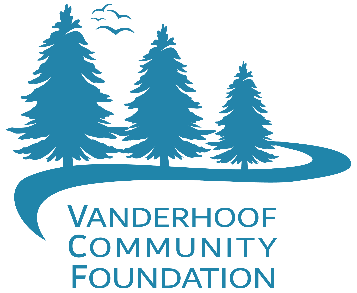 GRANT PROJECT REPORT FORM Mail to Box 1711 Vanderhoof V0J 3A0Name of your Organization: 
Registered Society/Charity number:Project Name:  Date: Name of your Organization’s Project Coordinator: ________________________ Phone, email __________________   If we require further information, we will contact this person. Please note that the information you provide may be used in Vanderhoof Community Foundation promotional material.
PROJECT DESCRIPTION: Which of the following categories would you consider your project:  arts & culture education health & social development sports & recreation environment
Project Date (start - finish): _________________________________________ Please provide a brief description of your project goals and activities: ______________________________________________________________________________________________________________________________________________________________________________________________________ ________________________________________________________________________________________________________________________________________________________________________________________________________________________________________________________________________Describe the project’s target/participants/beneficiaries?____________________________________________________________________________________________________________________________________How many people participated in your project? _________________________How many volunteers were involved with your project? ________________Where did the project take place? ___________________________________What need did the project fill? ______________________________________ ________________________________________________________________ ________________________________________________________________ ________________________________________________________________ ________________________________________________________________What do you consider the most significant success of this program? ________________________________________________________________ ________________________________________________________________ ________________________________________________________________ ________________________________________________________________ ________________________________________________________________ ________________________________________________________________COMMUNITY FOCUS: Describe the value/significance and impact of activities to the local community.  What are the benefits/outcomes of these project activities. ________________________________________________________________ ________________________________________________________________ ________________________________________________________________ ________________________________________________________________Describe how the project demonstrated inclusivity values by being widely accessible for all? ________________________________________________ ________________________________________________________________ ________________________________________________________________ ________________________________________________________________Describe how the project collaborated/partnered with other organization(s) within the community? ____________________________________________ ________________________________________________________________ ________________________________________________________________ ________________________________________________________________Describe how the project emphasized and utilized skills and resources that exist in the community including using, enhancing, mobilizing, building or expanding the skills capacities and assets of local people? ________________________________________________________________ ________________________________________________________________ ________________________________________________________________ ________________________________________________________________ RESULTS / LEARNINGS:How did you evaluate the success of the project? What did you measure and what did you learn from these results? ____________________________________________________________________________________________________________________________________ ________________________________________________________________________________________________________________________________________________________________________________________________________________________________________________________________________If you had an opportunity to do this project again in the future, what would your organization do differently? ____________________________________________________________________________________________________________________________________ ____________________________________________________________________________________________________________________________________RECOGNITIIONHow did you publicly acknowledge Vanderhoof Community Foundation as the source of funds for the project? Please explain and attach photographs with description and associated release forms (for people in the photos). ____________________________________________________________________________________________________________________________________☐Posters   ☐Word of Mouth   ☐Newspaper   ☐Banners   ☐Speeches ☐Newsletter   ☐Community Radio Station   ☐Promotional Items (ie. t-shirts) ☐Bulletin Board ☐Other: _______________________________________________ __________________________________________________________________________________________________________________________________________________________________________________________________________________Please provide photographs of project activities and recognition plus provide the associated photo release forms (so that we can use these photos in media). Photo name/image descriptions:Photo 1____________________________________________________________ Photo 2____________________________________________________________Photo 3____________________________________________________________ Photo 4____________________________________________________________BUDGET REPORT:Our project grant = $ ______________ attached receipts = $ ___________________ SIGNATURES:I hereby agree that the conditions outlined in the Vanderhoof Community Foundation Grant Program Agreement have been met and that this report is a correct and a true statement. Satisfactory completion of this report will allow for final release of funds.Your organization’s signing Authority: Name ______________________________ official role ___________________________  Signature: ________________________________ Date: __________________________Vanderhoof Community Foundation’s signing Authority: Name ______________________________ official role ___________________________  Signature: ________________________________ Date: __________________________If you require any assistance while completing this form, email legacy@vhfcf.org PLEASE SUBMIT THIS FORM TO YOUR    VANDERHOOF COMMUNITY FOUNDATION CONTACT PERSONDescription of ExpendituresDollar Amount:Receipts Provided$☐Total Expenditures:$